
СОВЕТ ДЕПУТАТОВ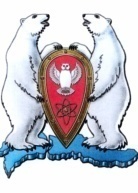 МУНИЦИПАЛЬНОГО ОБРАЗОВАНИЯГОРОДСКОЙ ОКРУГ «НОВАЯ ЗЕМЛЯ»(пятого созыва)                                                       Десятая  сессияРЕШЕНИЕ22 марта 2018 г.                                                                                                          № 76О внесении изменений в решение Совета депутатов МО «Новая Земля» от 13.02.2013 г. № 78 (в ред. от 30.09.2014 № 158, от 07.02.2017 № 23) «Об образовании комиссии по делам несовершеннолетних и защите их прав муниципального образования городской округ «Новая Земля»Во исполнение статьи 33 Областного закона от 20.09.2005  № 84-5-ОЗ «О наделении органов местного самоуправления муниципальных образований Архангельской области отдельными государственными полномочиями», п. 13 Положения о территориальной комиссии по делам несовершеннолетних и защите их прав, утвержденного постановлением Правительства Архангельской области от 21.08.2014 № 341 – пп, Совет депутатов РЕШАЕТ:1. Утвердить внесение изменений в решение Совета депутатов МО «Новая Земля» от 13.02.2013 г. № 78(в ред. от 30.09.2014 № 158, от 07.02.2017 № 23)  «Об образовании комиссии по делам несовершеннолетних и защите их прав муниципального образования городской округ «Новая Земля», , а именно:1.1. Пункт 2 – исключить.2. Опубликовать настоящее решение в газете «Новоземельские вести», разместить на официальном сайте муниципального образования городской округ «Новая Земля» в информационно-телекоммуникационной сети «Интернет».3. Настоящее Решение вступает в силу со дня официального опубликования.Глава муниципального образования«Новая Земля»_________________  Ж.К. Мусин          Председатель Совета депутатов муниципального образования  «Новая Земля»            ________________  Л.В. Марач